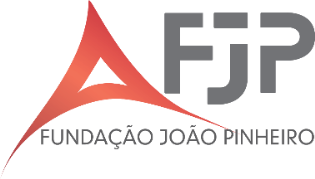 FORMULÁRIO DE AUTODECLARAÇÃO DE NEGROAluno(a)Aluno(a)Eu,                                                                                           , portador(a) do Documento de Identidade nº                      e inscrito(a) no CPF nº                     , aprovado(a) na primeira etapa do Concurso Público regido pelo Edital SEPLAG/FJP nº       /           , declaro ser negro(a), ou seja, de cor preta ou parda, e assumo a opção de concorrer às vagas por meio do Sistema de Cotas para negros(as), de acordo com os critérios e procedimentos previstos no supracitado edital e inciso I do art. 8ºA da Lei Estadual nº 18.974/2010.Declaro ainda que os seguintes motivos justificam minha autodeclaração étnico-racial:                                                                                                                                                                                                                                                                                                                                                                                                                                                                                                                                                                                                                                                                                                                                                                                                                .As informações prestadas nesta declaração são de minha inteira responsabilidade, estando ciente que poderei responder civil e criminalmente no caso de falsidade.Belo Horizonte,       de                 de           .__________________________________________Assinatura do(a) aluno(a)Eu,                                                                                           , portador(a) do Documento de Identidade nº                      e inscrito(a) no CPF nº                     , aprovado(a) na primeira etapa do Concurso Público regido pelo Edital SEPLAG/FJP nº       /           , declaro ser negro(a), ou seja, de cor preta ou parda, e assumo a opção de concorrer às vagas por meio do Sistema de Cotas para negros(as), de acordo com os critérios e procedimentos previstos no supracitado edital e inciso I do art. 8ºA da Lei Estadual nº 18.974/2010.Declaro ainda que os seguintes motivos justificam minha autodeclaração étnico-racial:                                                                                                                                                                                                                                                                                                                                                                                                                                                                                                                                                                                                                                                                                                                                                                                                                .As informações prestadas nesta declaração são de minha inteira responsabilidade, estando ciente que poderei responder civil e criminalmente no caso de falsidade.Belo Horizonte,       de                 de           .__________________________________________Assinatura do(a) aluno(a)Eu,                                                                                           , portador(a) do Documento de Identidade nº                      e inscrito(a) no CPF nº                     , aprovado(a) na primeira etapa do Concurso Público regido pelo Edital SEPLAG/FJP nº       /           , declaro ser negro(a), ou seja, de cor preta ou parda, e assumo a opção de concorrer às vagas por meio do Sistema de Cotas para negros(as), de acordo com os critérios e procedimentos previstos no supracitado edital e inciso I do art. 8ºA da Lei Estadual nº 18.974/2010.Declaro ainda que os seguintes motivos justificam minha autodeclaração étnico-racial:                                                                                                                                                                                                                                                                                                                                                                                                                                                                                                                                                                                                                                                                                                                                                                                                                .As informações prestadas nesta declaração são de minha inteira responsabilidade, estando ciente que poderei responder civil e criminalmente no caso de falsidade.Belo Horizonte,       de                 de           .__________________________________________Assinatura do(a) aluno(a)